Протоколурегулирования разногласий с участником публичных консультацийг. Сургут										        20.08.2019Повестка: рассмотрение замечаний (предложений) участника публичных консультаций - Общество с ограниченной ответственностью «Управляющая компания ДЕЗ Центрального жилого района», проводимых управлением                       по природопользованию и экологии в рамках экспертизы постановления Администрации города 19.06.2018 № 4601 «Об утверждении порядка накопления твердых коммунальных отходов (в том числе их раздельного накопления).В рамках проведения публичных консультаций в целях экспертизы муниципального нормативного правового акта: на адрес электронной почты ovsyankina_eg@admsurgut.ru (Контактное лицо по вопросам проведения публичных консультаций: Овсянкина Екатерина Геннадьевна главный специалист отдела охраны окружающей среды управления                                                     по природопользованию и экологии Администрации города, телефон:                          (3462) 52-45-51 поступил опросный лист от участника публичных консультаций  ООО  «Управляющая компания ДЕЗ Центрального жилого района» замечанием (предложением).В целях урегулирования разногласий были проведены переговоры посредством телефонной связи.В переговорах приняли участие:Овсянкина Екатерина Геннадьевна – главный специалист отдела охраны окружающей среды управления по природопользованию и экологии Администрации города;Левахина Светлана Викторовна – начальник юридического отдела                        ООО «Управляющая компания ДЕЗ Центрального жилого района».Левахина С.В. высказала мнение о необходимости изложения п. 3.14 Постановления Администрации г. Сургута № 4601 от 19.06.2018 «Об утверждении порядка накопления твердых коммунальных отходов (в т.ч. их раздельного накопления) на территории г. Сургута» в следующей редакции: «Региональный оператор обязан обеспечить собственников контейнерных, специальных площадок для складирования КГО информацией об обслуживаемых объектах потребления, организаций осуществляющих вывоз отходов с данной площадки, номера телефона для обращения и графика вывоза отходов».Овсянкина Е.Г. пояснила, что данное предложение противоречит                                 п. 14. Постановления Правительства РФ от 12.11.2016 № 1156 «Об обращении                с твердыми коммунальными отходами и внесении изменения в постановление Правительства Российской Федерации от 25.08.2008 № 641»: «Лицо, ответственное за содержание контейнерных площадок, специальных площадок для складирования крупногабаритных отходов в соответствии с договором на оказание услуг по обращению с твердыми коммунальными отходами, обязано обеспечить на таких площадках размещение информации об обслуживаемых объектах потребителей и о собственнике площадок».Левахина С.В. высказала мнение о необходимости изложения                                      п. 4.4 Раздела II Администрации г. Сургута № 4601 от 19.06.2018                                      «Об утверждении порядка накопления твердых коммунальных отходов                            (в т.ч. их раздельного накопления) на территории г. Сургута» в следующей редакции: «Приобретение, содержание контейнеров и бункеров для накопления ТКО осуществляет Региональный оператор по обращению с ТКО, путём включения в тариф в услугу по обращению с ТКО, на основании Постановления Правительства РФ от 30.05.2016 № 484 «О ценообразовании в области обращения с твёрдыми коммунальными отходами (ТКО)».Овсянкина Е.Г. пояснила, что у муниципального образования городской округ город Сургут отсутствуют полномочия в области установления тарифа              на услуги по обращению с ТКО. Уполномоченным органом по установлению тарифа является Региональная служба по тарифам ХМАО-Югры, которая устанавливает тарифы на данную услугу для регионального оператора                           АО «Югра-Экология». ООО «Управляющая компания ДЕЗ Центрального жилого района» вправе обратиться с данным предложением в адрес АО «Югра-Экология».Левахина С.В. высказала мнение о том, что Раздел II постановления Администрации    г. Сургута № 4601 от 19.06.2018 «Об утверждении порядка накопления твердых коммунальных отходов (в т.ч. их раздельного накопления) на территории г. Сургута» необходимо дополнить пунктом 4.5. в следующей редакции: «Региональный оператор по обращению с ТКО осуществляет раздельный сбор отходов».Овсянкина Е.Г. пояснила, что в соответствии с п. 13 Постановления Правительства РФ от 12.11.2016 № 1156 «Об обращении с твердыми коммунальными отходами и внесении изменения в постановление Правительства Российской Федерации от 25.08.2008 № 641» Региональный оператор несет ответственность за обращение с твердыми коммунальными отходами с момента погрузки таких отходов в мусоровоз». В постановление Администрации г. Сургута № 4601 от 19.06.2018 «Об утверждении порядка накопления твердых коммунальных отходов (в т.ч. их раздельного накопления) на территории г. Сургута» добавлен пункт: «При осуществлении раздельного накопления ТКО в многоквартирных жилых домах, оборудованных мусоропроводами, накопление вторичного сырья осуществляется                                         в соответствующие контейнеры, расположенные в границах многоквартирных домов, в местах определённых собственниками жилья многоквартирных домов».Места расположения контейнерных площадок для накопления и временного хранения ТКО в районах сложившейся застройки определяются в соответствии с постановлением Администрации города от 25.02.2014 № 1259 «О комиссии                 по согласованию мест размещения контейнерных площадок для сбора                                и временного хранения бытовых отходов в районах сложившейся застройки».Решили: 1) Представленное обоснование позиции разработчика проекта муниципального правового акта считать достаточным.2) Снять замечания участника публичных консультаций - Общество с ограниченной ответственностью «Управляющая компания ДЕЗ Центрального жилого района».3) Оставить действующий нормативный правовой акт без предлагаемых изменений.Главный специалист отделаохраны окружающей средыуправления по природопользованиюи экологии Администрации города		                                        Овсянкина Е.Г.					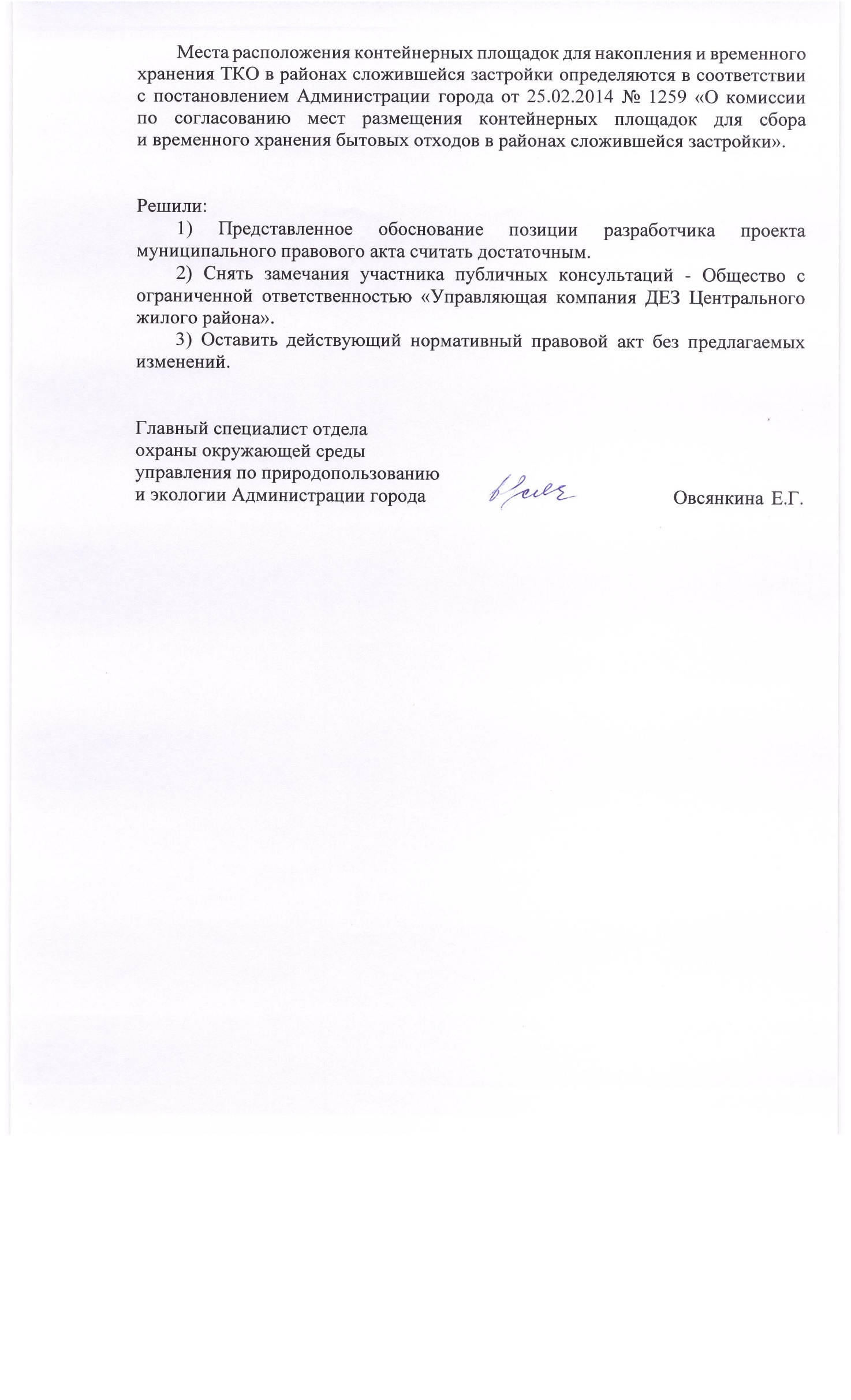 